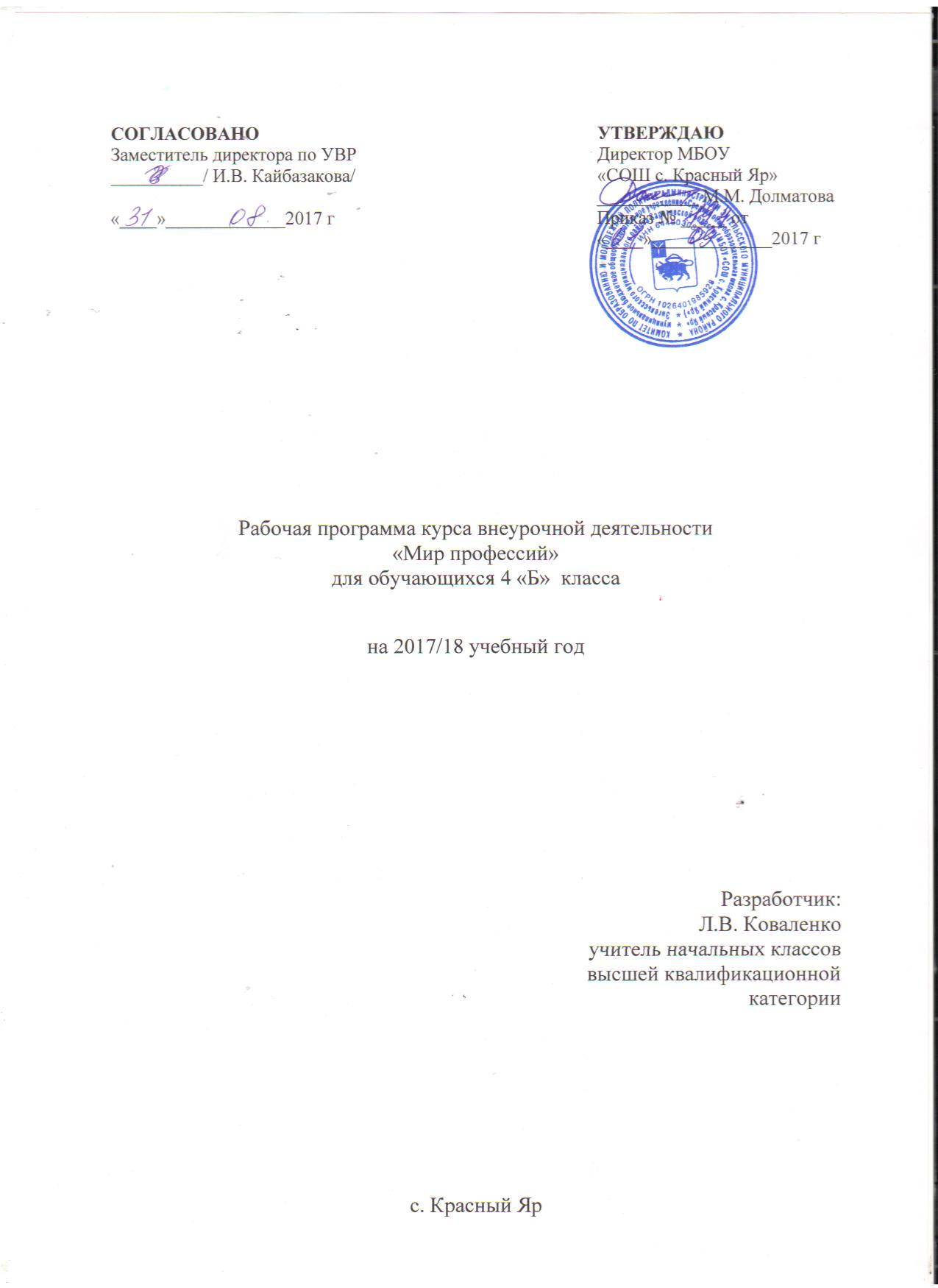 Пояснительная запискаВ настоящее время российское общество предъявляет к системе образования новыетребования: школа должна не только организовать образовательный процесс и дать знания, но и подготовить своих выпускников к будущей жизни и профессиональной деятельности в новых экономических условиях.Каждый из нас, наверное, хотел бы, чтобы в его семье, коллективе, классе была благополучная психологическая атмосфера. Для этого, по-видимому, необходимо, чтобы выполнялись следующие условия: каждый член коллектива должен чувствовать себя в безопасности (имеется в виду физическая, психологическая и эмоциональная безопасность);у каждого должно быть сформировано положительное отношение к самому себе, чувство собственной уникальности, ценности; каждый должен уметь заводить дружбу и поддерживать дружеские отношения; все члены коллектива должны быть способны ставить определенные цели, быть компетентными при решении поставленных задач, а также уметь разрешать конфликтные ситуации.У истоков ответственного процесса формирования личностных качеств у каждого учащегося стоим мы - учителя начальных классов. От нас, во многом зависит, какими они будут. Нам важно не только вооружить учащихся прочными знаниями, соответствующими умениями и навыками, но и воспитать в них такие личностные качества как: доброту, отзывчивость, любовь к Родине, чувство общественного долга, ответственности за порученное дело, трудолюбие, инициативность, дисциплинированность, готовность трудиться честно и с душой.Моральные качества, приобретённые человеком в детстве, по большей части, остаются в нём на всю жизнь. На основе этих подходов и разработана данная программа внеурочной деятельности «Мир профессий». Программа внеурочной деятельности «Мир профессий» составлена на основе программы организации внеурочной деятельности для 1-11 классов «Страна профессий» и адресована обучающимся 4Б класса. Программа относится к социальному направлению, организовывается в форме клуба, рассчитана на 1 час в неделю, 35 часов в год.Профессия (лат. professio - от profiteor - объявляю своим делом) - род трудовой активности человека, владеющего комплексом теоретических знаний и навыков, приобретённых в ходе специальной подготовки. Ориентация - умение разобраться в окружающей обстановке или направление деятельности в определённую сторону.В широком смысле слова профориентация - система общественного и педагогического воздействия на молодёжь, с целью её подготовки к сознательному выбору профессии, система государственных мероприятий, обеспечивающая научно обоснованный выбор профессии. В узком смысле слова профориентация - целенаправленная деятельность по формированию у учащихся внутренней потребности и готовности к сознательному выбору профессии.Цель программы: создание условий для формирования конкретно-наглядных представлений о существенных сторонах профессии.Чтобы реализовать данную цель, необходимо решить следующие задачи:- сформировать конкретно-наглядные представления о существенных сторонах профессии (содержание труда, орудия труда, правила поведения в процессе трудовой деятельности);- познакомить обучающихся с разнообразием мира профессий;- сформировать мотивацию и интерес к трудовой и учебной деятельности, стремление к труду, полезному для себя и общества;- развивать интеллектуальные и творческие возможности ребенка.- развивать личность в каждом ученике;- создавать условия для интеллектуального, нравственного, коммуникативного,эстетического и физического самовыражения личности младшего школьника;- поддерживать творческие устремления и действия каждого ученика.Планируемые результаты освоения курса внеурочной деятельностиПрограмма «Мир профессий» позволит выработать у школьников и их родителей понимание важности целенаправленного раннего знакомства с миром профессий и уважительного отношения к любому труду, потребность в получении знаний о многообразии профессий, сформировать отношение к людям любого труда, как к высшей ценности общества.Реализация программы «Мир профессии» позволит: сформировать, а в дальнейшем и закрепить навыков и умений общего труда; воспитать в воспитанниках уважение к людям любой профессии; повысить уровень знаний о мире профессий; выяснить первые профессиональные предпочтения у воспитанников младшего и среднего школьного возраста, и в старшем школьном возрасте сделать обдуманный, окончательный выбор будущей профессии; сориентировать учащихся на реализацию собственных замыслов в реальных социальных условиях.Личностные, метапредметные и предметные результаты освоения курса «Мир профессий».Универсальными компетенциями учащихся на этапе начального общего образования по формированию умения проектировать свою деятельность являются: умения организовывать собственную деятельность, выбирать и использовать средства для достижения её цели; умения активно включаться в коллективную деятельность, взаимодействовать со сверстниками в достижении общих целей; умения доносить информацию в доступной, эмоционально-яркой форме в процессе общения и взаимодействия со сверстниками и взрослыми людьми.Личностными результатами освоения учащимися программы «Мир профессий» являются следующие умения: умение выделять в потоке информации необходимый материал по заданной теме; активно включаться в общение и взаимодействие со сверстниками на принципах уважения и доброжелательности, взаимопомощи и сопереживания; осмысление мотивов своих действий при выполнении заданий с жизненными ситуациями в соответствии с выбором профессии; проявлять дисциплинированность, трудолюбие и упорство в достижении поставленных целей; оказывать бескорыстную помощь своим сверстникам, находить с ними общий язык и общие интересы.Метапредметными результатами освоения учащимися содержания программы «Мир профессий» являются следующие умения: умение осмысливать задачу, для решения которой недостаточно знаний; умение отвечать на вопрос: чему нужно научиться для решения поставленной задачи? умение самостоятельно генерировать идеи, т.е. изобретать способ действия, привлекая знания из различных областей умение самостоятельно находить недостающую информацию в информационном поле; умение устанавливать причинно-следственные связи; умение находить и исправлять ошибки в работе других участников группы; умения и навыки работы в сотрудничестве. Навыки взаимопомощи в группе в решении общих задач.Предметными результатами освоения учащимися содержания программы по формированию социальных компетенций: уметь использовать средства Интернет для нахождения графических иллюстраций, аудио объектов; научиться пользоваться цифровым фотоаппаратом и видеокамерой; использование сканера, микрофона и принтера для ввода и вывода информации.Содержание курса внеурочной деятельностиТематическое планирование№п/пНазвание раздела(темы)Кол-во часовКол-во часовФорма организациизанятияИспользование ИКТ(кол-во час)№п/пНазвание раздела(темы)Теоретическая частьПрактическая частьФорма организациизанятияИспользование ИКТ(кол-во час)1Знакомство с профессиями5занятие-игра, беседа по презентации52Профориентация145занятие-беседа, инсценировка, импровизация,анкетирование, мини-сочинение,практикум,  оформление стенда103Профессии в творчестве51проект,викториназанятие-игра,оформление стенда64Экскурсии5экскурсияНомер занятияНазвание темы занятияДата проведенияДата проведениякорректировка с указанием причинНомер занятияНазвание темы занятияпланфакткорректировка с указанием причин1 четверть -9 часов 1 четверть -9 часов 1 четверть -9 часов 1 четверть -9 часов 1 четверть -9 часов 1Повторение ранее изученного. «Калейдоскоп профессий»06.092Повторение ранее изученного. «Помечтаем о будущей карьере»13.093О профессиях в загадках.20.094Беседа «Профессия-археолог».27.095Беседа «Профессия-актер».04.106Беседа «Профессия-библиотекарь».11.107Беседа «Профессия-парикмахер».18.108Беседа «Профессия-портной».25.109Экскурсия в швейный цех. 01.112 четверть – 8 часов2 четверть – 8 часов2 четверть – 8 часов2 четверть – 8 часов2 четверть – 8 часов10Экскурсия в поликлинику. Знакомство с медицинскими профессиями.08.1111Беседа «Профессия-пожарный». Экскурсия на пожарный пост с. Красный Яр15.1112«Все профессии важны»22.1113«В кругу друзей и профессий»29.1114Беседа «Что влияет на выбор профессии?»06.1215«Ваше мнение о профессиях»13.1216Проект «Помечтаем о будущей карьере»20.1217Проект «Помечтаем о будущей карьере»27.123 четверть – 11 часов3 четверть – 11 часов3 четверть – 11 часов3 четверть – 11 часов3 четверть – 11 часов18«На пути к цели»17.0119«Чем пахнут ремесла»24.0120О профессиях в загадках31.0121Оформление профориентационного стенда07.0222Оформление профориентационного стенда14.0223«Когда ты станешь взрослым»21.0224Квест «Калейдоскоп профессий»28.0225Устный журнал «В мире профессий»07.0326Спортивно – познавательная программа «Кем быть?»14.0327Экскурсия в магазин самообслуживания.21.0328Азбука профессий.28.034 четверть – 7 часов4 четверть – 7 часов4 четверть – 7 часов4 четверть – 7 часов4 четверть – 7 часов29Мир моих интересов.04.0430Экскурсия на пекарню11.0431Они учились в нашей школе18.0432Выпускники школы-учителя25.0433Игра «Что? Где? Когда?»02.0534Итоговое профориентационное занятие16.0535Оформление профориентационного стенда23.05